Заявочная форма Экипажа Своей подписью заявитель и водители подтверждают, что вся информация, содержащаяся в заявочной форме, верна. Заявитель признает и полностью согласен с условиями оплаты и принимает все условия участия в Открытом чемпионате Пермского края 2018 года по ралли.Заявка на участие в Чемпионате ПК подается один раз на любом из Этапов и сопровождается уплатой однократного заявочного взноса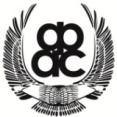 Открытый Чемпионат Пермского края 2018 года по раллиЗАЯВОЧНАЯ ФОРМАЗАЯВИТЕЛЬЗАЯВИТЕЛЬНазвание (ФИО)Страна, ГородДата рождения № лицензииКем выдана№ тел., e-mailПИЛОТПИЛОТФамилия, ИмяСтрана, ГородДата рождения № лицензииКем выдана№ тел., e-mailШТУРМАНШТУРМАНФамилия, ИмяСтрана, ГородДата рождения № лицензииКем выдана№ тел., e-mailАВТОМОБИЛЬАВТОМОБИЛЬМАРКА/МОДЕЛЬГРУППА/ЗАЧЕТОБЪЕМ ДВИГАТЕЛЯ № ОМОЛОГАЦИИПодпись (Заявителя)Дата подачи заявки